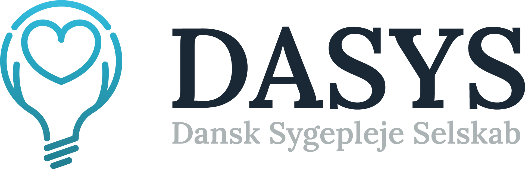 Ansøgningsskema om økonomisk støtte fra DASYS til deltagelse i konferencer og lignende.Skemaet udfyldes og sendes i pdf format sammen med dokumentation til DASYS på mail: dasys@dasys.dk Svar gives senest én uge efter førstkommende bestyrelsesmøde (se datoer på DASYS´ hjemmeside).NavnPrivat adresseE-mail ArbejdsstedStillingMedlemsnummer i DSRHvilket fagligt selskab er du medlem af?Søger økonomisk støtte tilKonference/kursets titel og dato for afholdelseHvor afholdes konferencen (by, land)Anslået budget og hvilket beløb søger du hos DASYSHar du søgt eller fået bevilget støtte fra andre steder? Hvis ja, angiv fra hvem og beløbet. Dokumentation vedlægges som bilag:
- Program
- Antaget abstract
- Bevilget tjenestefrihed fra arbejdsgiverBegrundelse for deltagelse